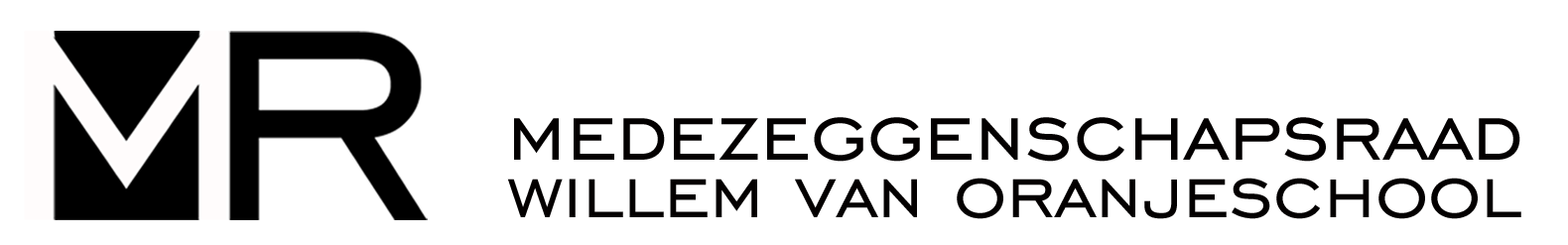 Notulen vergadering 21-3-2019.:Aanwezig: GJ den Dekker (voorzitter), Martijn Lelieveld, Hetty Velzing, Carina Machielse (notulist)ActiepuntenVolgende vergadering op 23 mei 2019.Agendapunten1Vaststellen agendaAgenda is vastgesteld2Vaststellen notulenNotulen d.d. 7 februari 2019 zijn goedgekeurd.3OudertevredenheidsonderzoekMartijn gaat de tekst van Betty, betreffende het oudertevredenheidsonderzoek, tekstueel aanpassen.4Situatie TSOGJ en Martijn hebben op 14 februari j.l. een goed gesprek gehad met de nieuwe coördinator van B&S, Naomi Versteeg en de nieuwe regiomanager Susan Jansen. Beiden zijn erg enthousiast en hebben plannen voor de TSO.Op 12-2-2019 is er een mailtje gestuurd naar de ouders vanuit B&S om hen te informeren over de wisseling van de wacht. Niet alle ouders hebben deze mail ontvangen. Er is nauwelijks communicatie vanuit B&S. De laatste informatie op de schoolwebsite is van januari 2018.Er moet een toekomstbestendige oplossing worden gezocht. Betty is hier verantwoordelijk voor. De MR wil graag meedenken over een oplossing. Alle leden gaan de komende periode op zoek naar mogelijke oplossingen.GJ maakt met Betty een afspraak om de situatie omtrent de BSO te bespreken.5Huishoudelijk reglement/statutenDe aangepaste versie is goedgekeurd.6VeiligheidsplanKomt de volgende vergadering terug. Tijd voorafgaande aan de vergadering was te kort om de stukken goed door te nemen. Er is onduidelijkheid over wanneer het veiligheidsplan besproken dient te worden binnen de MR. Hetty gaat dit uitzoeken.7Nieuwsbericht MRNieuws vanuit de MR gaat deze keer vanuit de uitslag van het oudertevredenheidsonderzoek.8RondvraagGJ: Dagelijks bestuur GMR heeft Ben Cüsters op vijf punten om verduidelijking gevraagd omtrent de fusie. Martijn: Positief punt aan de fusie is in ieder geval dat er nu contact is tussen de GMR en de MR-en.GJ wil graag de komende vergadering verzetten. Nieuwe datum is 23 mei 2019.9SluitingOmschrijvingUitvoerende(n)Datum beginDatum eindTekstuele aanpassing oudertevredenheidsonderzoekMartijn28-3-2019Bespreken situatie TSO met BettyGJPlanning bespreken veiligheidsplan binnen MRHetty23-5-2019